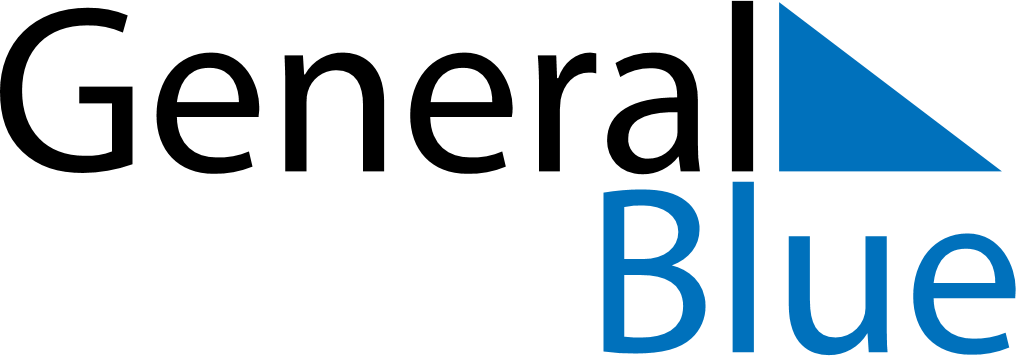 June 2023June 2023June 2023June 2023RussiaRussiaRussiaMondayTuesdayWednesdayThursdayFridaySaturdaySaturdaySunday12334567891010111213141516171718Russia Day19202122232424252627282930